14 سبتمبر 2022عزيزي العائلات ، لقد وصل موسم التقديم إلى المدرسة الثانوية! العملية التالية خاصة بالمدارس الثانوية العامة في فيلادلفيا فقط. المواثيق والمدارس الخاصة لها تطبيقاتها المستقلة. عملية التقديم للمدرسة الثانوية في منطقة فيلادلفيا التعليمية هي عملية  عبر الإنترنت تفتح يوم الجمعة 16 سبتمبر الساعة 4:00 مساءً وتنتهي  يوم الجمعة 4نوفمبر 2022 الساعة 11:59 مساءً. يمكن إكمال تطبيق المدرسة الثانوية بمقاطعة فيلادلفيا التعليمية على جهاز كمبيوتر أو جهاز لوحي أو هاتف ذكي أو أي جهاز يمكن الوصول إليه من خلال خدمات الإنترنت. بصفتي مستشار المدرسة ، أنا هنا لمساعدتك في التنقل في هذه العملية!هناك 3 أنواع مختلفة من مدارس منطقة فيلادلفيا التعليمية:عملية التقديم:عملية التقديم تحديد الجدول الزمنيالجدول الزمني المقترح الأهداف:الآن - 10 أكتوبر: ابدأ في التفكير في المدارس الثانوية. سجل في معرض المدرسة الثانوية. راجع موقع اختيار المدرسة ودليل المدرسة الثانوية. احسب مسافة كل مدرسة من منزلك وطرق SEPTA باستخدام خرائط Google. ناقش خيارات المدرسة الثانوية مع الأصدقاء والعائلة. ترقب للحصول على معلومات حول البيوت المفتوحة في المدرسة الثانوية القادمة أو الأحداث الافتراضية. إنهاء أفضل 5 اختيارات مدارس فيلادلفيا الثانوية العامة. 10 اكتوبر - 17 اكتوبر: معايير القبول البحثية لكل مدرسة. هل تطلب أي من المدارس إجراء اختبار أو تقديم محفظة / مشروع؟ هل تحتاج إلى إعداد محفظة؟ استمر في ترقب المعلومات حول البيوت المفتوحة القادمة أو الأحداث الافتراضية. 17 أكتوبر - 4 نوفمبر: اتصل بالسيدة جيس إذا كان لديك أي أسئلة (jdougherty2@philasd.org) وقم بوضع اللمسات الأخيرة على اختياراتك. قم بتقديم الطلب على بوابة الطالب.بمجرد تقديم طلب طفلك ، سننتظر. إذا تقدم طفلك بطلب إلى مدرسة تطلبت اختبار أداء أو تقديم مشروع ، فسيتم تحديد موعد لها في نوفمبر. في 13 كانون الثاني (يناير) ، سنسمع رد من المدارس الثانوية بخصوص قرارات القبول الخاصة بهم. سيتمكن الطلاب وعائلاتهم من عرض خياراتهم في بوابات الطلاب وأولياء الأمور. إنني أتطلع إلى العمل معك ومع طفلك! مع استمرار هذه العملية ، يرجى عدم التردد في الاتصال بي لطرح أي أسئلة على jdougherty2@philasd.org. 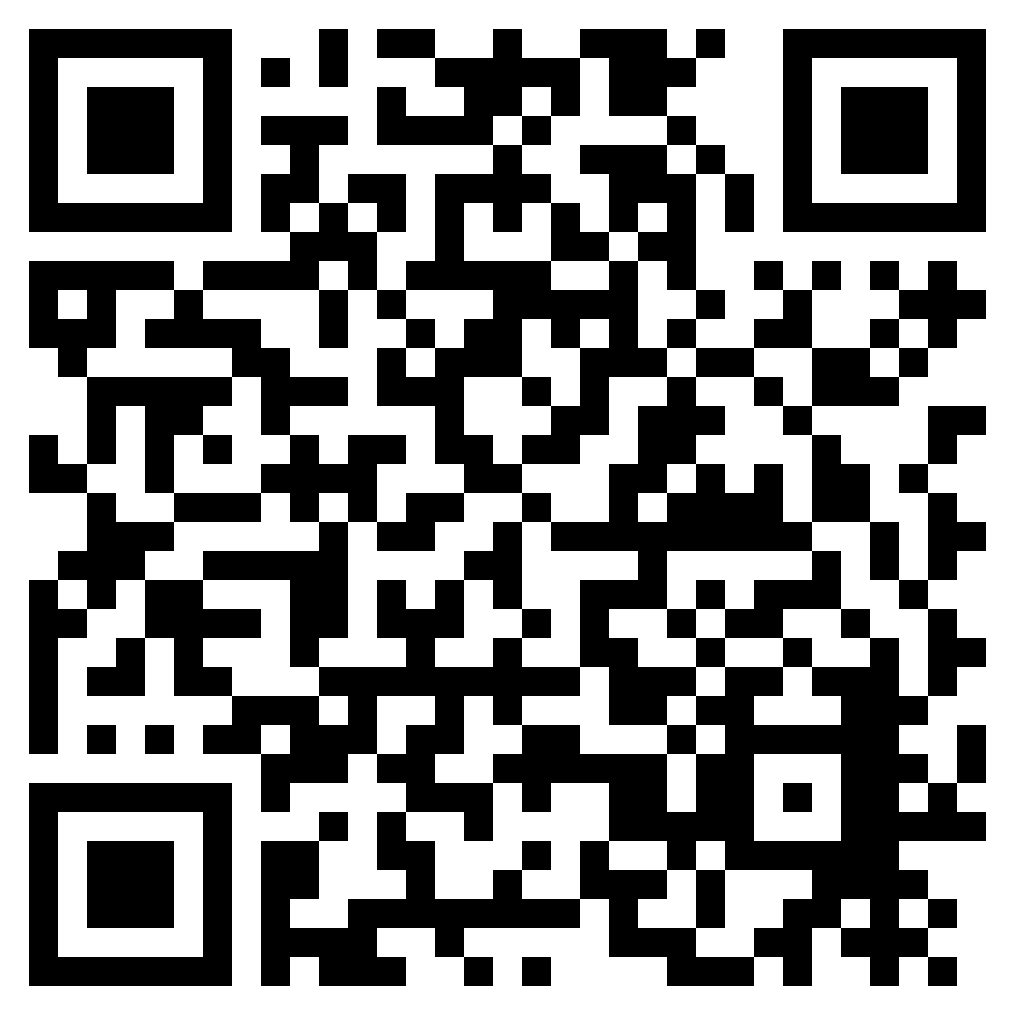 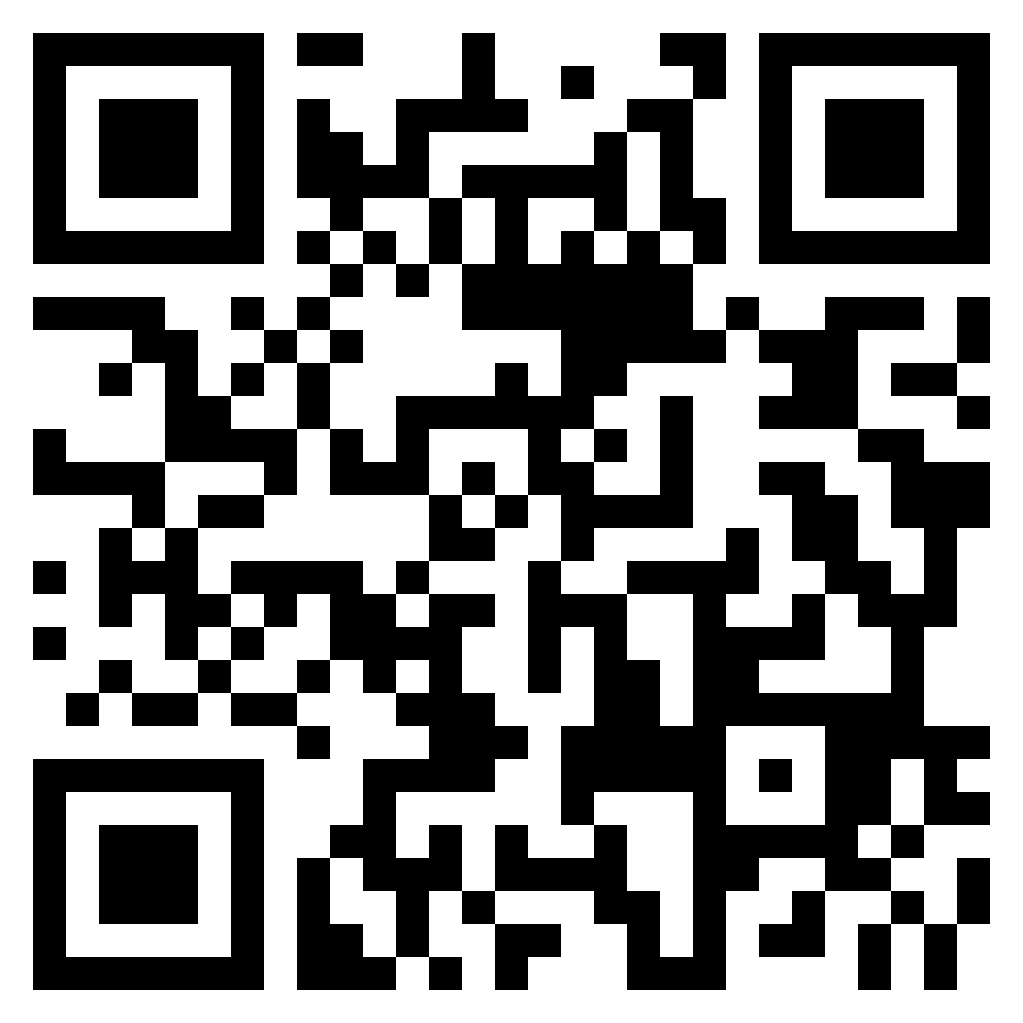 شكرًا لك ،جيسيكا دوجيرتيمستشارة مدرسةjdougherty2@philasd.org           اختيار المدرسة موقع ويب		Philly High School Fairمدارس  Catchment - (المعروفة سابقًا باسم مدارس الجوار) مدرسة Catchment التي يمكن لطلاب Farrell الالتحاق بها هي مدرسة Northeast High School. يمكن للطلاب أيضًا التقدم إلى مدارس Catchment الأخرى في فيلادلفيا ، حيث يعتمد الاختيار على توفر المساحة. غالبًا ما تكون برامج CTE (التعليم المهني والتقني) في مدارس Catchment.مدارس القبول على مستوى المدينة - الطلاب من جميع أنحاء المدينة مؤهلون للتقدم للالتحاق بالمدارس على مستوى المدينة. بعد التقديم ، يعتمد الاختيار على اليانصيب  (القرعة) وتوافر المساحة. المدارس على مستوى المدينة ليس لديها معايير قبول.مدارس المعايير - (المعروفة سابقًا باسم مدارس القبول الخاصة) يجب على الطلاب المؤهلين استيفاء شروط القبول التنافسية (الحضور ، درجات PSSA ، والدرجات). في هذا العام ، ستراجع المدارس الثانوية درجات الطلاب وحضورهم من الصفين السادس والسابع، وتستخدم الدرجة الأفضل في كل مادة لاتخاذ قرار القبول (على سبيل المثال ، إذا كان طفلك قد حصل على "أ" في رياضيات الصف السادس ، ولكن  "ب" في رياضيات الصف السابع - ستستخدم المدارس الثانوية الصف السادس في الرياضيات لاتخاذ قرارات القبول). ستقوم المدارس الثانوية بمراجعة درجات PSSA من الصف السابع فقط. تطلب بعض مدارس المعايير من الطلاب إجراء اختبار إلزامي أو عرض تقديمي للمشروع بعد نافذة التطبيق. يمكنك أنت وطفلك اختيار ما يصل إلى خمس (5) مدارس ثانوية في منطقة فيلادلفيا. ستتقدم أنت وطفلك إلى مدارس مقاطعة فيلادلفيا التعليمية عبر الإنترنت عبر بوابة الطالب. هذه هي البوابة التي يستخدمها طفلك يوميًا للوصول إلى منصات التعلم عبر الإنترنت. بمجرد تسجيل الدخول إلى موقع ويب موقع philasd.org للطلاب ، انقر فوق "مركز الرسائل" ، ثم على أيقونة "اختيار المدرسة" (ستكون هناك صورة لغطاء التخرج).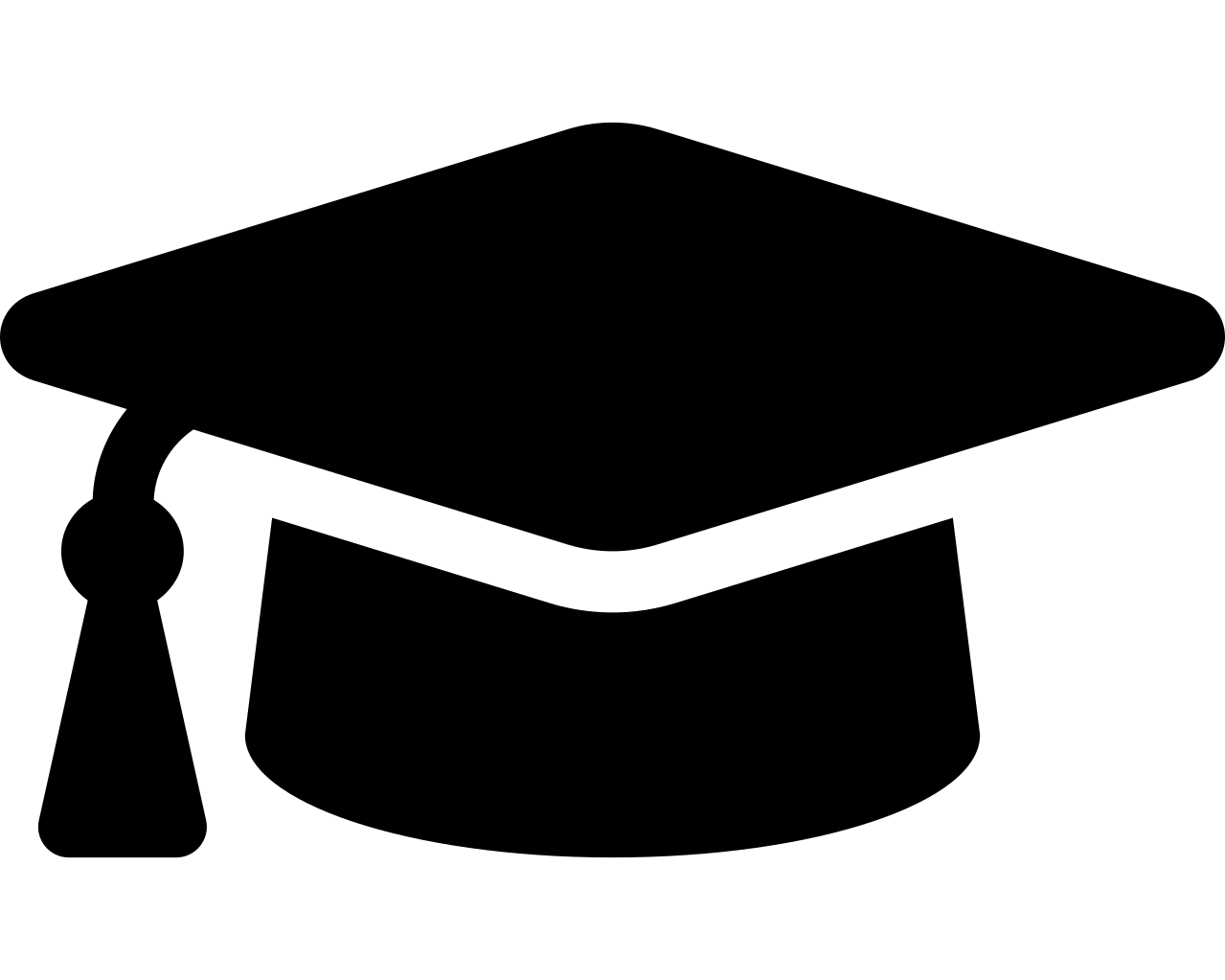 من الأهمية بمكان أن يتقدم طفلك إلى المدارس التي يستوفي المعايير الخاصة بها (الحضور ، درجات PSSA ومعايير الصف - والمهارات / المواهب المحددة المطلوبة من قبل المدرسة). يمكنك عرض بيانات حضور طفلك والبيانات الأكاديمية على بوابة الطلاب. يمكن العثور على متطلبات القبول المحددة لكل مدرسة في موقع اختيار مدرسة منطقة فيلادلفيا التعليمية: www.philasd.org/findyourfitتختلف معايير  القبول حسب المدرسة. يرجى أيضًا النظر في المدارس التي تقع على بعد مسافة معقولة من منزلك ، لضمان الحضور المدرسي اليومي السريع. لمعرفة المزيد عن المدارس الثانوية ، أوصي بمراجعة معرض Philly High School Fair. التذاكر مجانية ، لكن يجب عليك التسجيل عبر الإنترنت. قد يكون لتطبيق طفلك أيضًا متطلبات إضافية. تتطلب بعض المدارس إجراء اختبار أداء أو تقديم مشروع / محفظة في نوفمبر.المدارس الثانوية لا  تقبل خطابات التوصية أو المقالات أو عينات الكتابة أو المقابلات. توجد قائمة كاملة بمعايير القبول في المدارس الثانوية ومتطلبات الإضافة على موقع School Selection: www.philasd.org/findyourfitLeGare Information: إذا كان لدى طفلك خطة IEP ، أو 504 Plan ، أو كان متعلمًا للغة الإنجليزية (ELL)، هناك خطوة إضافية واحدة. في التطبيق عبر الإنترنت ، ستكون هناك حقول "منبثقة" إرفاق مستندات إضافية. سيتم إكمال ذلك من قبل مستشار المدرسة ومدير حالة IEP الخاص بطفلك ، الذين يمكنهم الوصول إلى طلب طفلك. سيتم توفير معلومات إضافية لك مباشرةً ، ولكن لا يلزم عمل إضافي للطلاب أو عائلاتهم. لا تتردد في الاتصال بي إذا كان لديك أي أسئلة: جيسيكا دوجيرتي ، مستشارة المدرسة ، jdougherty2@philasd.org. الخطوةتاريخالتقديم يفتحفي 16 سبتمبر 2020 الساعة 5 مساءًمعرض Philly High School في مركز المؤتمرات     تأكد من التسجيل عبر الإنترنت للحصول على تذكرتك المجانية!الجمعة 14 أكتوبر (4 مساءً - 7 مساءً) والسبت 15 أكتوبر (10 صباحًا - 3 مساءً) تغلقالتقديم يغلقفي 4 نوفمبر 2020 الساعة 11:59 مساءًيمكن العثور على مزيد من التفاصيل حول التواريخ المهمة على موقع اختيار المدرسة: www.philasd.org / findyourfitيمكن العثور على مزيد من التفاصيل حول التواريخ المهمة على موقع اختيار المدرسة: www.philasd.org / findyourfit